
Qualification items
Feedback or attachment
Device ordering part numberTMUX1237DCKRPlease attach the Datasheet/ Specification. And please confirm whether it's the latest version?Please list the marking on the device and the directivity point (please attach the picture)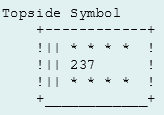 Is it the latest version which we use? Please list the latest version of the deviceYesHow about the device status(engineering sample, small- lot or mass production)? Please provide the smaple part numner and production part number if the device don't go into mass production.Engineering Samples – PTMUX1237DCKRWhat's the date of mass production or when does it plan to start mass production(year/month)?Apr2020What is the estimated life cycle for this device? What is the time of estimated EOL?Please see information at http://www.ti.com/support-quality/quality-policies-procedures/product-life-cycle.htmlDoes this device follow your company's device development roadmap? Please attach the device's technology devolopment roadmap.ConfidentialPlease confirm the life cycle of the device.(Introduction/gorwth/maturity/saturation/decline/phase-out)IntroductionIs it a customized/ screened nonstandard part? If yes, what's the risk?Standard partWhat is the wafer process(for example:0.13um COMS)? Is it mature?0.4um CMOS, mature processDoes it use new technology/ process? If yes, what's the risk?NoWhat's the MSL (Moisture Sensitivity Level) for this part?TBDwhat's the net weight of single device (g)?TBDWhat's the max height of the device (mm)?TBDIs it complied with ROHS and REACH?(If no, please describe the details of non-compliance. If it's RoHS exemption, please list the exemption items. For example: it's refer to RoHS examption 7(b))TBDDoes it comply with Pb-Free soldering process?TBDIs it halogen free?TBDMinimum CDM ESD，及Minimum HBM ESD具体电压值)
if it is ESD sensitive device, what is the ESD protection voltage?(please list the Minimum CDM ESD & Minimum HBM ESD voltage)TBDPlease provide the reliability and qualification test report.if the report is not available now, please share the qualification schedule with usTBDHow about the failure rate (FIT) of the device?TBDIs there any Bug on the device? If yes, please list the solution.ConfidentialWhat is the market share of this device? How about the leading position of the market? (a.leading position/b.middle position/c.in the end)ConfidentialWhich kind of customer is using this device ？（a. big telecom customers /b. middle or small telecom customers/C. no telecommunication customer/)ConfidentialDo you have the IP (Intellectual Property) and associated license for using this device?Yes